تنظيم لایحهعنوان لایحه :تهاتر فی مابین شهرداری گلمکان و اداره آبفا در خصوص جمع آوری منبع آب از محل مطالبات شهرداری از اداره آبفا گلمکان توضيحات و دلايل پيشنهاد لایحه :با عنايت به اينكه منبع آب شرکت آبفا به مساحت حدود90متر مربع دارای مصالح بنایی در سطح سواره رو بلوار امام رضا (ع)نبش امام رضا (ع)8 واقع گردیده که خطرات فراوانی پس از تعریض ،آسفالت و اجرای آیلند برای خودروها ایجاد نموده است به منظور جلوگیری از رفع و وقوع تصادفات شهرداری از محل مطالبات آبفا شهرستان و شهر (هزینه های حفاری در معابر که شرکت آبفا به منظور توسعه یا تعریض در سطح شهر گلمکان انجام داده و از سال 97 بلاتکلیف است.) با منبع آب براساس گزارش کارشناسان رسمی دادگستری (هیئت3 نفره) به مبلغ 000/000/774/7 ریال تهاتر و سپسعملیات عمرانی جهت تعریض صورت گیرد.هدف:جلوگیری از بروز تصادفات،بازگشائی  و تعریض کامل خیابان اصلی لايحه جهت تصويب :با عنایت به اینکه شهرداری از اداره آبفا دارای مطالبات معوق می باشد و منبع ذخیره آب واقع در بلوار امام رضا (ع) مشکلات ترددی در محور اصلی شهر گلمکان ایجاد نموده است شهرداری بر اساس گزارش (وصول شده) هیئت 3 نفره کارشناسی (متشکل از کارشناسی رسمی به معرفی شهرداری ، ادارهآبفا و کارشناسی مرضی الطرفین )نسبت به تهاتر  جمع آوری مخزن بر اساس موارد قانونی مطرح شده و به استناد ماده 71 قانون شوراها اقدام نماید. .        جمهوری اسلامی ایران                استانداری خراسان رضوی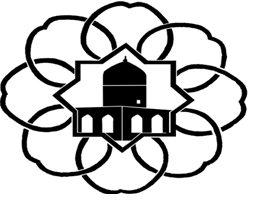         شهرداری گلمکانشماره :         جمهوری اسلامی ایران                استانداری خراسان رضوی        شهرداری گلمکانتاریخ :         جمهوری اسلامی ایران                استانداری خراسان رضوی        شهرداری گلمکانپیوست :          جمهوری اسلامی ایران                استانداری خراسان رضوی        شهرداری گلمکاناستناد قانوني :ابلاغ طرح جامع 1395                     طرح ساماندهی ترافیکی شهر (1397)طرح تفضیلی گلمکان(1401)                   صورتجلسات شورای ترافیک (01-1400)بند14ماده 55 قانون شهرداری استناد قانوني :ابلاغ طرح جامع 1395                     طرح ساماندهی ترافیکی شهر (1397)طرح تفضیلی گلمکان(1401)                   صورتجلسات شورای ترافیک (01-1400)بند14ماده 55 قانون شهرداری نماينده شهرداري يراي ارائه توضيحات لایحه :آقاي  مهندس خوشبخت نياخانم چمنینظريه واحد مربوطه :